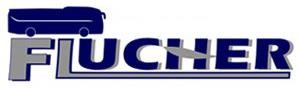 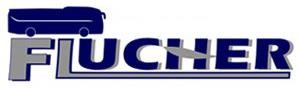 Kidričeva ulica 143250 ROGAŠKA SLATINAGSM 041 61 20 15www.flucher.siprevozi@flucher.siSEDEŽNI REDVOZNIKVOZNIKHLADILNIKSTOPNICEVOZNIKVOZNIKVODIČVODIČ12345678910111213141516171819202122WC2324STOPNICESTOPNICE25262728293027283132333435363738394041424344474546